Nominee's Name:	Address:	Contact No.:				E-mail:					Website:Contact Person:Recommended By:Contact No.:						E-mail: Reasons for Recommendation:	……………………………………………………………………………………………………………………………………………………………………………………………………………………………………………………………………………………………………………………………………………………………………………………………………………………………………………………………………………………………………………………………………………………………………………………………Key Achievements ……………………………………………………………………………………………………………………………………………………………………………………………………………………………………………………………………………………………………………………………………………………………………………………………………………………………………………………………………………………………………………………………………………………Note:	i. Last date of proposal submission: 17th April 2017 by 5 pm.ii. No Charges will be levied for application/recommendation.iii. Additional documents can be added.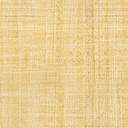 